Meilės vaizdavimas poemoje „Vėlinės“( IV dalis)MEILĖ IR MIRTISUŽDUOTIS. Atidžiai įsiskaitykite į IV dalies tekstą. Remdamiesi šiomis ištraukomis paaiškinkite, apie kokias tris mirties rūšis kalba Gustavas. 1.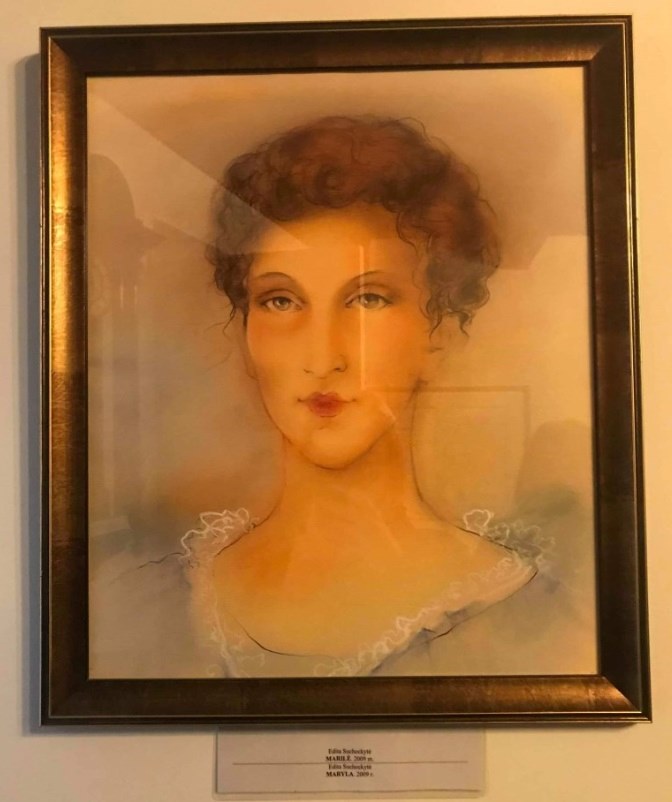 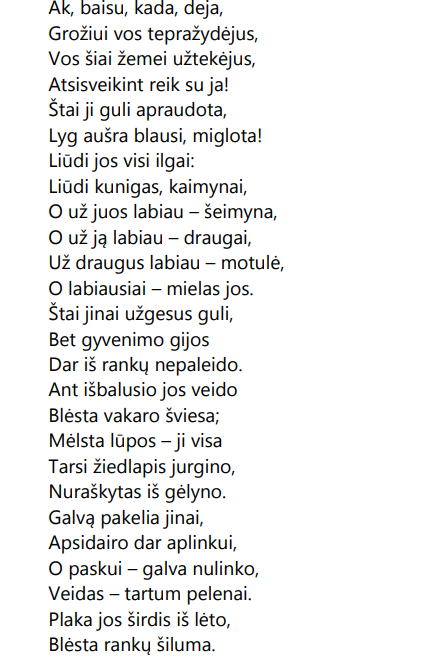 .................................................................................................................................2.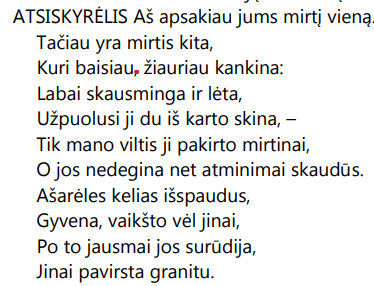 .................................................................................................................................3.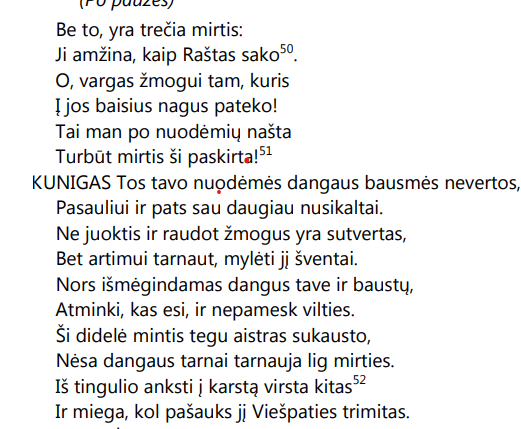 ............................................................................................................................UŽDUOTIS. Remdamiesi poemos IV dalies tekstu paaiškinkite mirties sampratą: suformuluokite teiginius ir juos argumentuokite. 1. ...........................................................2. ...........................................................3. ........................................................... KONTEKSTAI
Šventasis Raštas. 1 Kor 13,4-7
Meilė kantri ir maloni, meilė nepavydi; meilė nesigiria ir neišpuiksta.
Ji nesielgia nepadoriai, neieško savo naudos, nepasiduoda piktumui, nemąsto piktai,
nesidžiaugia neteisybe, džiaugiasi tiesa;
visa pakenčia, visa tiki, viskuo viliasi ir visa ištveria.KAZIMIERAS MOTIEJUS SARBIEVIJUS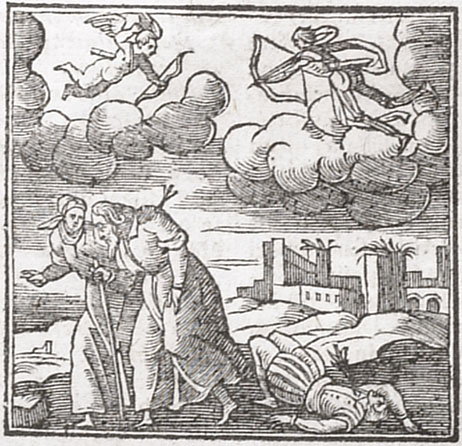                           (1595 -1640)               Meilė stipri kaip mirtisMeilė kartu su Mirtim dėl dvigubo kaunas triumfo:
valdo saidoką Mirtis, atgręžtas Meilėn jisai.
sako Mirtis: taikliom strėlėm aš nugaliu kūnus;
Meilė atsako: o aš nugaliu širdis liepsnom.
sako Mirtis: mane didesnė pergalė lydi.
Meilė atsako: mane lydi didesnė šlovė.
Ginklų gal griebtųsi, jei lygiomis nelaikytų jų Dievas:
nugali Dievą abi, nugali Dievas abi.Užduotis. Perskaitykite kontekstines ištraukas. Parašykite 6-10 sakinių rišlų tekstą – apibūdinkite romantinę meilę. Kokių paralelių įžvelgiate lygindami su Biblijos ir M. K. Sarbievijaus tekstais? 